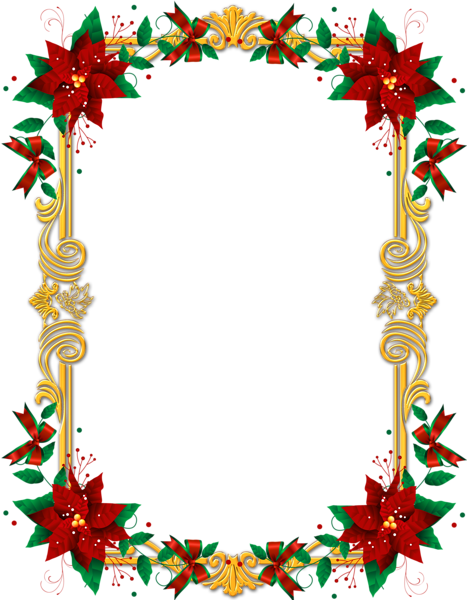 Міністерство освіти і науки України                           Березнівська  загальноосвітня І-ІІІ ступенів школа №2Центр «Здоров’я та спорту» на 2019-2020 н.р.                                                              педагог-організатор:                                                              Мамчур Ірина Ярославівна                                                  Березне - 2019ПЛАНроботи центру «Здоров’я та спорту»  учнівської ради Березнівської загальноосвітньої І-ІІІ ступенів школи №2на 2019-2020н.р.Мета: створення сприятливих умов для перебування учнів в школі; пропаганда здорового способу життя, профілактика захворювань; розгляд конфліктних ситуацій.Завдання: організація зустрічі з лікарями, проведення спортивних завдань, пропагує здоровий спосіб життя; проведення турпоходів, проведення днів здоров’я;  вивчити права та обов’язки дитини; провести виховні заходи на правову тематику.Педагог-координатор: Горбатюк Андрій ВікторовичПланГрафік засідання центру «Здоров’я та спорту» учнівської ради Березнівської загальноосвітньої І-ІІІ ступенів школи №2на 2019-2020н.р.Термін проведенняЗаходиВідмітка про виконанняПостійноРозгляд конфліктних ситуацій між учнямиЗгідно грф.Участь у районних спортивних змаганнях23-27.09Рейд-перевірка чистоти та охайності учнів14-18.10Рейд-перевірка чистоти та охайності учнів04-08.11Допомога в організації тижня фізкультури, спорту та здорового способу життя.11-15.11Акція «Курінню - ні», до міжнародного дня не куріння (19 листопада)18-22.11Рейд-перевірка чистоти та охайності учнів25-29.1102-06.12Розповсюдження листівок до Всеесвітнього дня боротьби зі СНІДом: «Що треба знати про ВІЛ/СНІД»02-06.12Свято конкурс до Дня Збройних Сил України: «Нумо,хлопці!»16-20.01Бесіди про правила безпеки на льоду та водоймах у зимовий час.20-24.01Рейд-перевірка чистоти та охайності учнів10-14.02Бесіда-вікторина «Чи обізнаний ти з Конвенцією ООН про права дитини»10-14.03Конкурс антиреклама «Наше здоров’я – в наших руках»01-05.04Конкурс малюнків та плакатів «Здоров’я очима дітей!»06.04Всесвітній день здоров’я «Здоровим будь!»Зг.грф.у травніТриденні навчально-польові збори учнів 11 класу18-22.05До міжнародного Дня боротьби з тютюнопалінням: акція «Курінню - Ні».Номер засіданняДатаПитання для обговорення1.27.09Складання графіку засідань центру «Здоров’я та спорту».Затвердження плану роботи центру «Здоров’я та спорту».2.30-.10Допомога в організації тижня фізкультури, спорту та здорового способу життя.Акція «Курінню - ні», до міжнародного дня не куріння (19 листопада)3.27.11Всеесвітній день боротьби зі СНІДом.День Збройних сил України.4.25.12Звіт голови центру «Здоров’я та спорту» за І семстр 2019-2020 н.р.5.29.01 Конвенція ООН про права дитини.6.26.02Конкурс антиреклама «Наше здоров’я – в наших руках».7.25.03Всесвітній день здоров’я.8.29.04Міжнародний День боротьби з тютюнопалінням.9.27.05Звіт голови центру «Здоров’я та спорту» за 2019-2020 навчальний рік.